Publicado en Barcelona el 27/05/2020 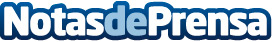 Riello TDL colabora con la iniciativa #YomeCorono para luchar contra la pandemiaEl movimiento #YomeCorono abarca médicos e investigadores para dar respuesta cuanto antes a la lucha contra el coronavirusDatos de contacto:Jordi Riu93 595 95 10Nota de prensa publicada en: https://www.notasdeprensa.es/riello-tdl-colabora-con-la-iniciativa Categorias: Nacional Medicina Ciberseguridad Solidaridad y cooperación http://www.notasdeprensa.es